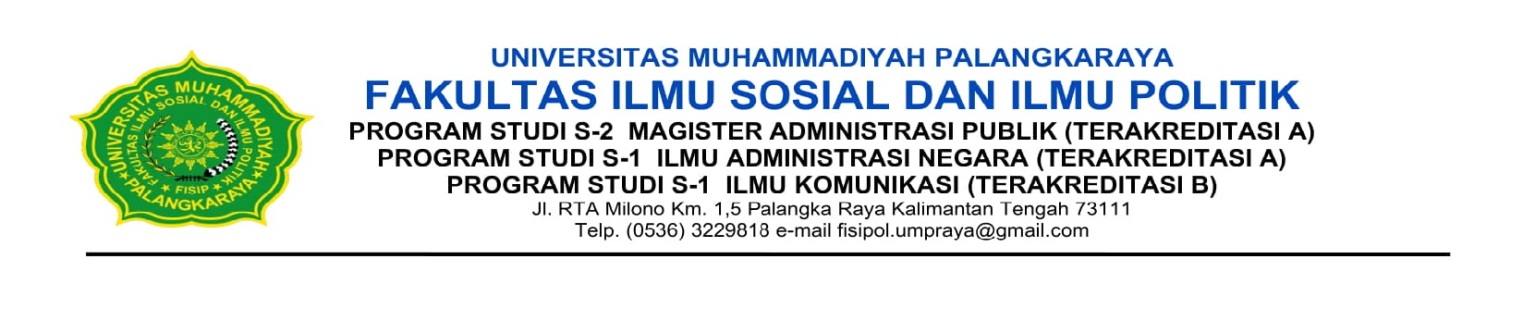 FORMULIR PENDAFTARAN                                     UJIAN SKRIPSINAMA 	:	………………………..NIM 	:	………………………NO. TELP.	:	……………………….PEMBIMBING 	:	1………………………………….	Paraf.....................JUDUL 	:	……………………………………………………………………………………………………………………………	Disetujui untuk melaksanakan ujian skripsi  :Hari/Tanggal 	:	...............................................Pukul 	:	...............................................Tempat 	: 	Ruang  Sidang Skripsi  FISIP UMPRPalangkaraya, ............................ 2021KARTU KENDALIPERSYARATAN UJIAN SKRIPSINAMA  	:	NIM 	:	PROGRAM STUDI	: 	Palangka Raya, ............................ 2021Panitia,..................................Panitia,..........................................Mahasiswa,………………….NO.URAIAN PERSYARATANKETERANGANPARAF1.Persetujuan (tanda tangan) dosen pembimbing  skripsi Ada/Tidak Ada2.JurnalAda/Tidak Ada 3.Melunasi Biaya Skripsi sebesar Rp. 3.750.000,-Lunas/ Tidak Lunas4.Power PointAda/Tidak Ada 6.Mengumpulkan Fotocopy  Transkrip Nilai SementaraAda/Tidak Ada 7.Melampirkan / Memperlihatkan Bukti Lulus Ujian Kemampuan Bahasa Inggris (TOEFL) dari Lab. Bahasa UM Palangka RayaAda/Tidak Ada 8.Melampirkan / Memperlihatkan Bukti Lulus Ujian Komputer Dari Lab. Komputer UMPRAda/Tidak Ada 9.Melampirkan  Sertifikat Bimbingan Baca Tulis Hapal Al’quran (BBTHA) dari LPKK UMPR Mhs Muslim Ada/Tidak Ada 10.Melampirkan / Memperlihatkan Bukti Lulus Kuliah Kerja NyataAda/Tidak Ada 11.Tanggal Pendaftaran  Ujian  Skripsi………………………..